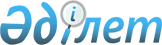 Об установлении ограничительных мероприятий на территории крестьянского хозяйства "Ата-Коныс" в Кызылтауском сельском округе Баянаульского района
					
			Утративший силу
			
			
		
					Решение акима Кызылтауского сельского округа Баянаульского района Павлодарской области от 25 декабря 2017 года № 1-03-02. Зарегистрировано Департаментом юстиции Павлодарской области 11 января 2018 года № 5813. Утратило силу решением акима Кызылтауского сельского округа Баянаульского района Павлодарской области от 19 ноября 2018 года № 1-03-05 (вводится в действие со дня его первого официального опубликования)
      Сноска. Утратило силу решением акима Кызылтауского сельского округа Баянаульского района Павлодарской области от 19.11.2018 № 1-03-05 (вводится в действие со дня его первого официального опубликования).
      В соответствии с пунктом 2 статьи 35 Закона Республики Казахстан от 23 января 2001 года "О местном государственном управлении и самоуправлении в Республике Казахстан" и подпунктом 7) статьи 10-1 Закона Республики Казахстан от 10 июля 2002 года "О ветеринарии" аким Кызылтауского сельского округа Баянаульского района РЕШИЛ:
      1. Установить ограничительные мероприятия на территории крестьянского хозяйства "Ата-Коныс" в Кызылтауском сельском округе Баянаульского района в связи с выявлением болезни бруцеллез крупного рогатого скота.
      2. Государственным учреждениям "Отдел ветеринарии Баянаульского района" (по согласованию), "Баянаульская районная территориальная инспекция Комитета ветеринарного контроля и надзора Министерства сельского хозяйства Республики Казахстан" (по согласованию), республиканскому государственному учреждению "Баянаульское районное управление охраны общественного здоровья Департамента охраны общественного здоровья Павлодарской области Комитета охраны общественного здоровья Министерства здравоохранения Республики Казахстан" (по согласованию) провести необходимые ветеринарно-санитарные мероприятия для достижения ветеринарно-санитарного благополучия в выявленном эпизоотическом очаге.
      3. Контроль за исполнением настоящего решения оставляю за собой.
      4. Настоящее решение вводится в действие со дня его первого официального опубликования.
					© 2012. РГП на ПХВ «Институт законодательства и правовой информации Республики Казахстан» Министерства юстиции Республики Казахстан
				
      Аким Кызылтауского сельского округа

      Баянаульского района

Мукашев Р. Р.

      "СОГЛАСОВАНО:"

      Руководитель государственного

      Учреждения "Отдел ветеринарии

      Баянаульского района"

Даулетов Н. Т.

      "25" декабря 2017 года

      "СОГЛАСОВАНО:"

      Руководитель государственного

      Учреждения "Баянаульская районная

      территориальная инспекция

      Комитета ветеринарного контроля

      и надзора Министерства сельского хозяйства

      Республики Казахстан"

Нургалиев Р. Д.

      "25" декабря 2017 года

      "СОГЛАСОВАНО:"

      Руководитель республиканского

      Государственного учреждения

      "Баянаульское районное управление

      охраны общественного здоровья

      Департамента охраны общественного

      здоровья Павлодарской области

      Комитета охраны общественного

      здоровья Министерства здравоохранения

      Республики Казахстан"

Ишанова Т. Н.

      "25" декабря 2017 года
